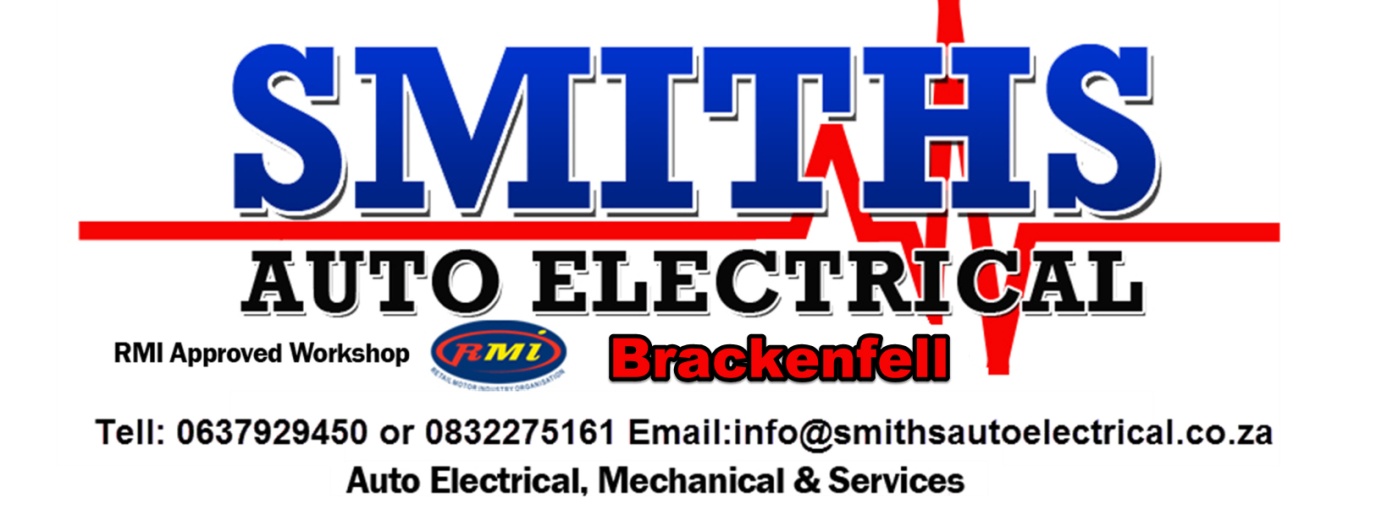 Smithsautoelectrical1@gmail.com SERVICES*Auto Electrical*Basic + Major Services*Alternators*Motors/Starters*Shocks*Brakes *Batteries*Radiators*Wheel Bearings*73 Point Checks & Report*Aircon Re-gas and repairs*Computerized Diagnostics*Electric Window Mechanism & Regulator RepairsTo Avoid Disappointments Call Today!!!!!!!! Book with Us!!!! Call or email for a FREE QUOTESERVICE & 73 POINT CHECKENGINE & CLUTCH INSPECT EXHAUST / PIPING FOR LEAKS AND DAMAGE.CHECK V-BELTSCHECK RADIATOR, HOSES AND CLAMPSCHECK COOLING SYSTEM LEVEL AND TOP UP, IF NECESSARYINSPECT FOR OIL AND WATER LEAKS CHANGE ENGINE OIL REPLACE  OIL FILTER REPLACE AIR FILTER AND CLEAN AIR FILTER HOUSINGREPLACE FUELL FILTER REPLACE CONDENSOR, IF APPLICABLE REPLACE SPARK PLUS AND CHECK PLUG LEADSADJUST IDLING AND CO CONTENT CHECK GEARBOX OIL LEVEL, CHECK DIFF OIL LEVELCHECK CLUTCH FLUIDCHECK SPEEDOMETER, CHECK OIL PRESSURE GUAGE, CHECK FUEL GUAGE CHECK WATER TEMPERATURE GUAGE CHECK VALVES CHECK DISTRIBUTOR CHECK CARBURETTORCHECK SUMP THREAD CHECK CAMBELT CHECK LEAKS ON INJECTORS CHECK COIL PACKSFRONT AND REAR SUSPENSION STEERING INSPECT BALL JOINTS AND CONTROL ARMS INSPECT STEERING RACK AND STEERING RACK BOOTSCHECK TIE ROD ENDSCHECK CONSTANT VELOCITY JOINTS AND BOOTSINSPECT ALL SUSPENSI0N RELATED BUSHINGCHECK REAR WHEEL BEARINGS CHECK REAR SHOCKS CHECK FRONT WHEEL BEARINGSCHECK FRONT SHOCKSCHECK SHOCKMOUNTINGS CHECK ENGINE MOUNTINGSCHECK PROPSHAFTBRAKES AND TYRES INSPECT TYRES FOR ANY DAMGE, CHECK WHEEL BEARINGINSPECT WHEEL RIMSCHECK BRAKES AND PADSCHECK HANDBRAKECHECK AND TOP UP BRAKE FLUIDINSPECT BRAKE SYSTEMS FOR LEAKSCHECK ANIT-RATTLE CLIPS, CHECK BBRAKE FLEXIBLE HOSES ROTATE TYRES, IF REQUIREDCHECK TYPE PRESSURECHECK WHEEL CAPS AND BOLTSBODY – EXTERIOR AND INTERIOR LUBRICATE BONNET, BOOT AND DOOR HINGES, CHECK BONNET RELEASE INSPECT UNDERBODY FOR ANY DAMAGE, CHECK BOOT RELEASECHECK WINDOW WINDER AND DOOR MECHANISM OPERATION CHECK EXTERNAL BODY FOR DAMAGE, CHECK WINDOW TINTINGCHECK  ALL LENSES FOR CRACKS OR DAMAGECHECK LOCKS, CHECK FUEL OR DIESEL CAPCHECK SEATBELTS, CHECK SUNVISORS, CHECK WINDSCREEN AND WINDOWSCHECK CENTRAL LOCKING AND ACTUATORS, CHECK SEAT RAILS ELECTRICAL  SYSTEMSCHECK AND TOP UP BATTERY FLUID AND CHECK BATTERY CLAMPSCHECK OPERATION OF HOOTE AND LIGHTS, CHECK HAZARDSCHECK OPERATIOB OF WPERS, CHECK FUSESADJUST WIBDOW WASHERS NOZZLESCHECK AND ADJUST FRONT HEADLIGHTS, IF NECESSARYCHECK HEATER AND AIRCON CHECK POLLEN FILTERLOAD TEST BATTERY, CHECK AERIAL, CHECK TOWBARCHECK CHARGE RATE OF ALTERNATORCHECK METERS & GUAGES, CHECK RADIO, CHECK CLOCKMervyn GoledbergI just got my back from Smiths today-it a complex problem with the auto gearbox -these wonderful and professional auto electricians repaired it for less than a quarter of the price other firms had quoted me THEY ARE SIMPLY the BEST-They try very hard to help and not screw you like the other firms around town. Their work is excellent and completed to the very highest degree of excellence- DON'T GO ANY WHERE ELSE-these guys will look after you better than any other auto elec in the Western Cape. Great job - god bless you and my heartfelt thanks for a brilliant jobJanette de beerExcellent service and adviceCallen HodgskissFriendly, knowledgably service that was affordable. Thanks. OUR WORKSHOP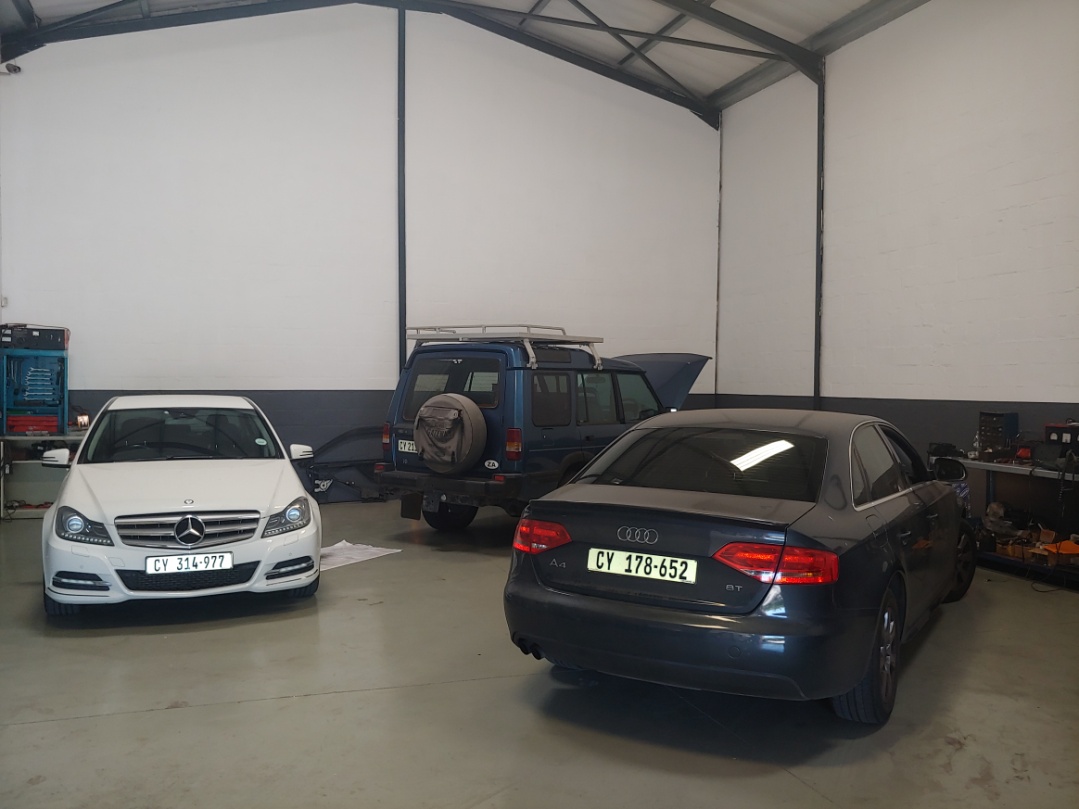 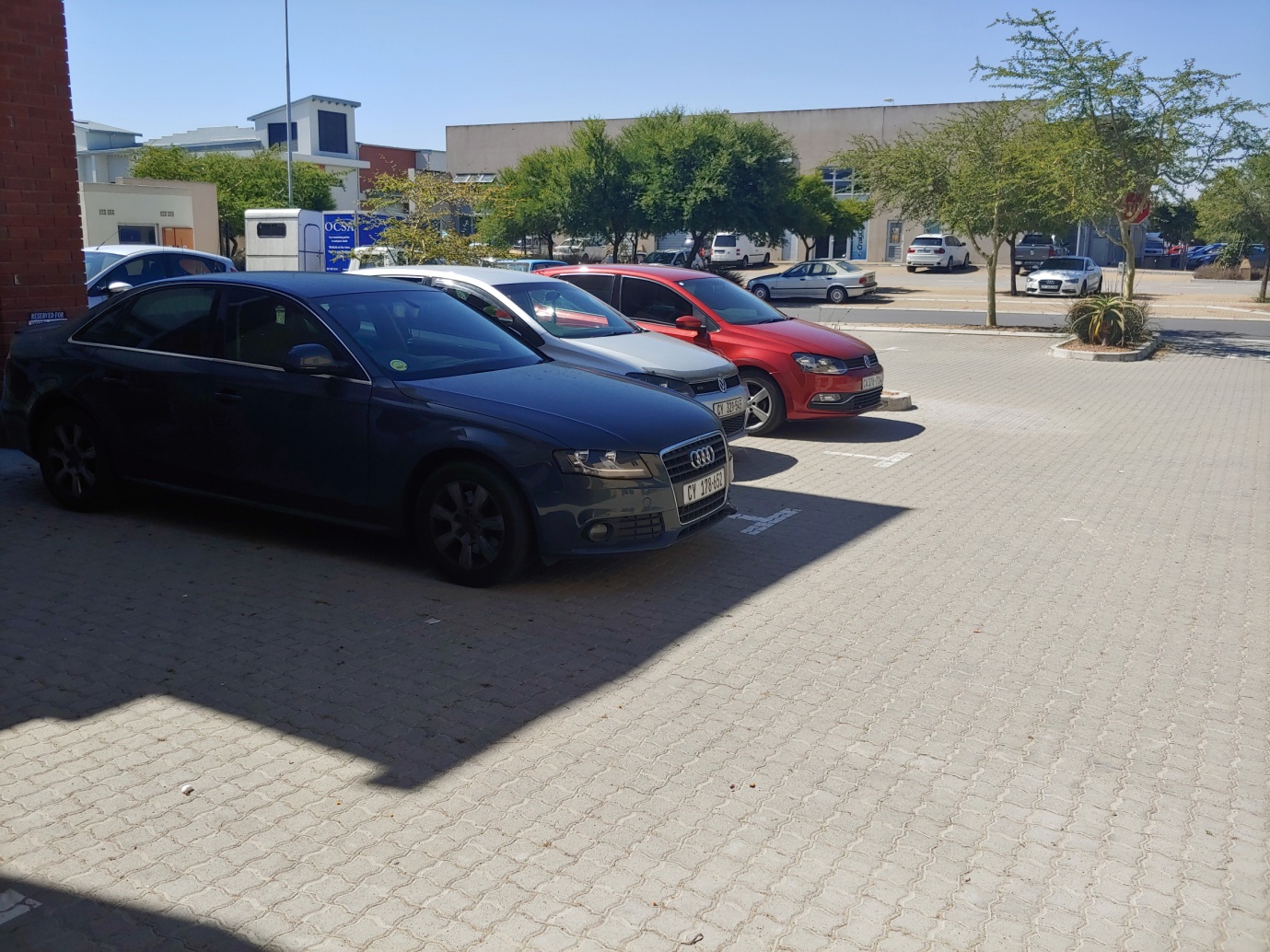                PRIZE WINNER: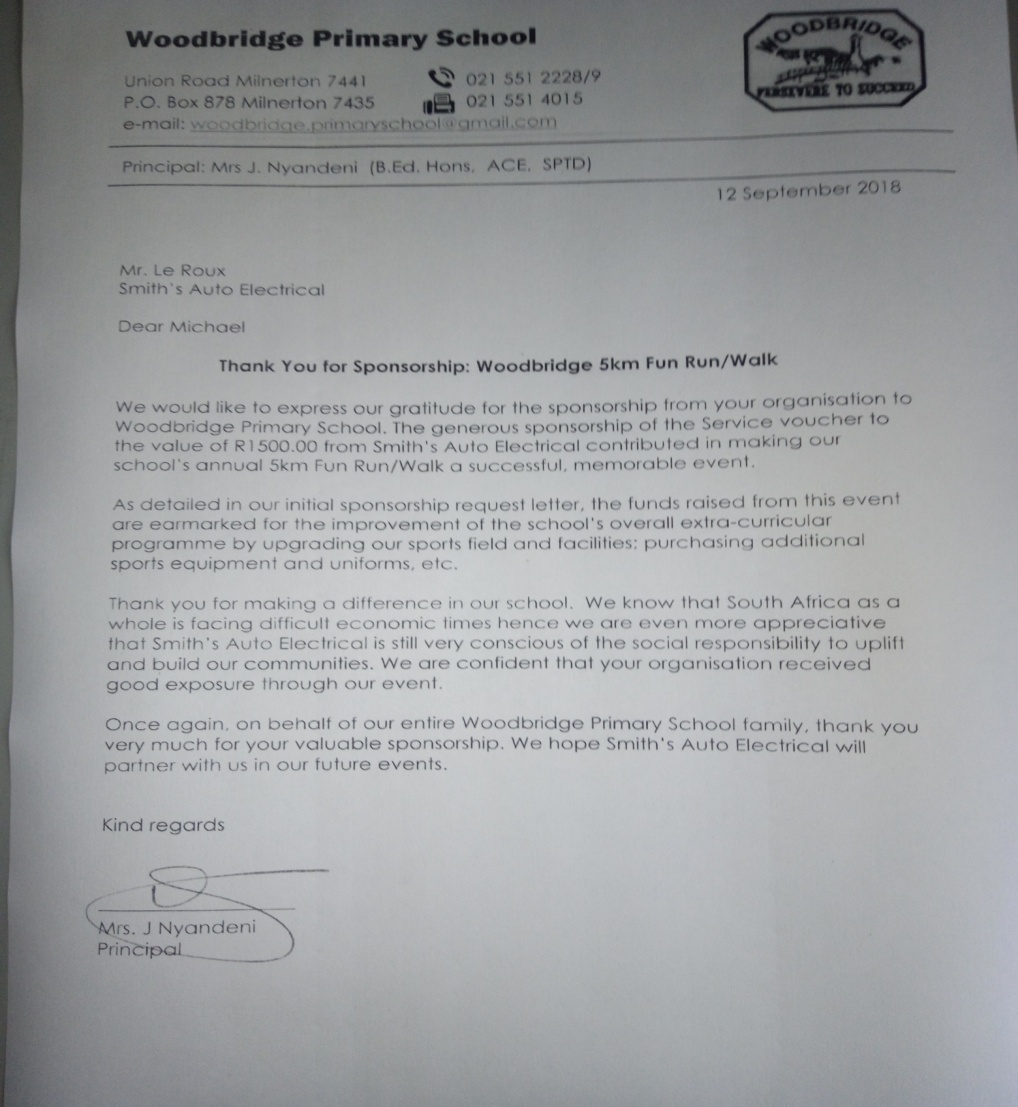 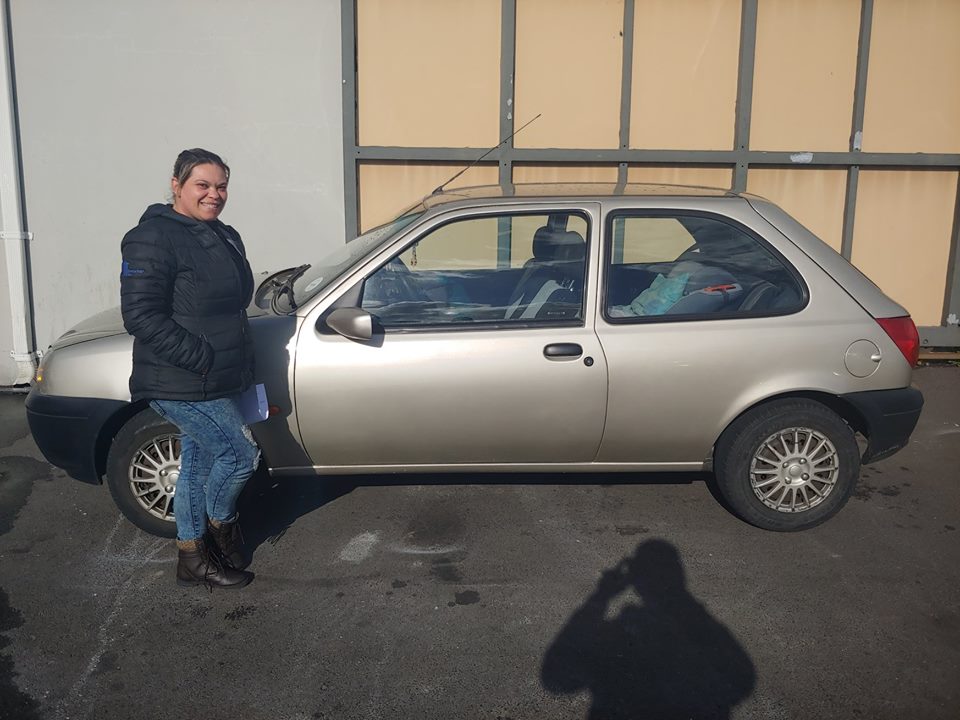 